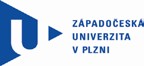 SMLOUVA O PROVOZOVÁNÍ STUDIJNÍHO INFORMAČNÍHO SYSTÉMUuzavřená v souladu s ust. § 1746 odst. 2 zákona č. 89/2012 Sb., občanský zákoník (dále jen„Smlouva“).číslo Smlouvy Objednatele:číslo Smlouvy Provozovatele: bude uvedeno v záznamu o uveřejnění smlouvy v registru smluv dlezák. č. 340/2015 Sb.Vysoká škola uměleckoprůmyslová v Prazese sídlem:	nám. J. Palacha 80/3, PrahaIČ:	60461071	DIČ:	CZ60461071Zastoupená: prof. PhDr. PaedDr. Jindřichem Vybíralem, DSc., rektoremKontaktní osoba: xxxx(dále jen „Objednatel“)aZápadočeská univerzita v Plznise sídlem:	Univerzitní 8, 301 00 PlzeňIČ:	49777513	DIČ:	CZ49777513zastoupená:	Ing. Petrem Benešem, kvestoremKontaktní osoba: xxxx(dále jen „Provozovatel“)PreambuleObjednatel je oprávněn  působit  jako  veřejná  vysoká  škola  podle  zákona č. 111/1998 Sb., o vysokých školách a o změně a doplnění dalších zákonů (zákon o vysokých školách), v platném znění (dále jen „Zákon“). Objednatel má v souladu se Zákonem mimo jiné povinnost evidovat Zákonem stanovené údaje o studentech; Objednatel eviduje i jiné údaje sloužící pro evidenční účely.Provozovatel je veřejnou vysokou školou podle zákona č. 111/1998 Sb., o vysokých školách a změně a doplnění dalších zákonů (zákon o vysokých školách), ve znění pozdějších předpisů. Provozovatel má k dispozici Studijní informační systém poskytující informační databázovou podporu systému studia s názvem IS/STAG (dále jen „IS/STAG“), umožňující vést Zákonem stanovenou dokumentaci a jiné údaje sloužící pro evidenční účely.Článek 1Předmět SmlouvyPředmětem Smlouvy je závazek Provozovatele provozovat pro Objednatele IS/STAG za účelem splnění povinnosti vyplývající Objednateli ze Zákona týkající se evidence Zákonem stanovených údajů o studentech a jiné údaje sloužící pro evidenční účely. Specifikace IS/STAG je uvedena v příloze č. 1, která je nedílnou součástí Smlouvy.Předmětem Smlouvy je dále závazek Provozovatele poskytovat Objednateli plnění spočívající v poskytování služeb pro podporu a rozvoj IS/STAG. Přehled poskytovaných služeb a jejich popis je uveden v příloze č. 2., která je nedílnou součástí Smlouvy. Jiné činnosti, než jsou uvedeny v příloze č. 2 Smlouvy, mohou být Provozovatelem prováděny po dohodě s Objednatelem, a to výhradně na základě samostatné písemné objednávky nebo smlouvy, a to v cenách dle ceníku služeb Provozovatele platného v době vystavení písemné objednávky   nebo   uzavření   smlouvy.   Platný   ceník   služeb   je   k   nahlédnutí   uložen  u Provozovatele.Předmětem Smlouvy je dále stanovení podmínek záručního servisua odpovědnosti za vady jednotlivých plnění poskytnutých na základě Smlouvy.Objednatel se zavazuje Provozovateli zaplatit za plnění, jež jsou předmětemSmlouvy dohodnutou cenu.Objednatel se dále zavazuje poskytovat Provozovateli součinnost popsanouníže.Provozovatel se zavazuje provádět plnění, jež jsou předmětem Smlouvys náležitou odbornou péčí. Provozovatel prohlašuje, že disponuje dostatečným technickým a organizačním zabezpečením pro poskytování všech plnění podle Smlouvy s tím, že tato plnění budou  probíhat  podle  existující  a  fungující  metodiky  Provozovatele.  Technické  a organizační zabezpečení Provozovatele je popsáno v příloze č. 3, která je nedílnou součástí Smlouvy.Článek 2Provozování IS/STAGProvozovatel se zavazuje provozovat IS/STAG pro Objednatele takovýmzpůsobem, který bude umožňovat zejména:bezpečný a nerušený přístup uživatelů Objednatele k IS/STAG a údajůmv IS/STAG obsaženým,náležitou archivaci všech potřebných údajů.Způsob provozování IS/STAG Provozovatelem je popsán v příloze č. 4, která je nedílnou součástí Smlouvy.Provozovatel odpovídá za úplnost údajů uložených v IS/STAG nikoli však za jejich správnost.Provozovatel neodpovídá za bezpečnost a funkčnost přenosové sítě, stejnětak jako za vady IS/STAG, které byly způsobeny v době nefunkčnosti přenosové sítě.Objednatel se zavazuje, že nejpozději do dvou měsíců od účinnosti Smlouvy podle pokynů Provozovatele přizpůsobí své hardwarové a softwarové vybavení a zajistí odpovídající síťové spojení potřebné pro provozování IS/STAG podle Smlouvy, jinak se Smlouva od samého počátku ruší.Objednatel bere na vědomí, že Provozovatel v určité dny kalendářního roku provádí údržbu hardware a software vlastní počítačové sítě. V této době je IS/STAG pro Objednatele nepřístupný. Termíny provádění standardní údržby jsou uvedeny v příloze č. 4, která je nedílnou součástí Smlouvy. Termín provádění nestandardní údržby je každoročně stanoven vnitřní normou Provozovatele. Provozovatel se zavazuje poskytnout tuto normu předem Objednateli.Objednatel není oprávněn k rozmnožování, rozšiřování, pronájmu, půjčovánía sdělování IS/STAG třetím osobám. Objednatel není oprávněn IS/STAG komerčně využívat.Objednatel není oprávněn bez předchozího písemného souhlasuProvozovatele jakýmkoliv způsobem zasahovat do funkčnosti IS/STAG, dokumentacea předaných materiálů, není oprávněn je rozmnožovat, předávat třetím osobám, umožnit použití třetími osobami anebo užít při vývoji počítačových programů IS/STAG jako předlohu.Objednatel není oprávněn pozměnit nebo odstranit záznamy o autorskémprávu Provozovatele k IS/STAG.Článek 3Cena a platební podmínkyCena (odměna) za provozování a za poskytování služeb pro podporu a rozvoj IS/STAG podle článku 1 odst. (1) a (2) za rok (dále jen „Paušální cena“) se stanoví na základě celkového počtu  studentů  Objednatele  a vybraných  volitelných  modulů,  vyjmenovaných v příloze č. 1 Smlouvy.Paušální cena činí ke dni uzavření Smlouvy 156 000 Kč bez DPH.Za instalaci databázové části uhradí Objednatel Provozovateli jednorázově částku 70 000 Kč bez DPH.DPH bude fakturována v zákonné výši.Provozovatel a Objednatel se dohodli na úhradě Paušální ceny v půlročních splátkách (první splátka bude vyúčtována po nabytí účinnosti Smlouvy, každá další vždy za šest (6) měsíců). Spolu s první splátkou bude uhrazena i jednorázová částka dle odst. (3) tohoto článku.Paušální cena (její půlroční splátka) je splatná do 21 dnů od doručení daňového dokladu (faktury) Objednateli. Daňový doklad (faktura) musí obsahovat veškeré náležitosti a údaje požadované právními předpisy. Pokud bude daňový doklad (faktura) obsahovat nesprávné nebo neúplné náležitosti či údaje, je Objednatel oprávněn ho zaslat ve lhůtě splatnosti zpět k doplnění Provozovateli, aniž se tak dostane do prodlení se splatností. Lhůta splatnosti počíná běžet znovu od opětovného zaslání náležitě doplněného či opraveného daňového dokladu (faktury).V případě, že dojde ze strany Objednatele k prodlení úhrady daňových dokladů (faktur), má Provozovatel právo uplatnit vůči Objednateli smluvní pokutu ve výši 0,05 %     z dlužné částky za každý den prodlení. Tím není dotčeno právo Provozovatele na náhradu škody.Další případně požadované doplňkové služby, tj. zejm. konzultační, servisní   a vývojové služby (resp. služby nad rámec přílohy č. 2 této smlouvy) mohou být realizované na základě objednávky (resp. samostatné smlouvy) odsouhlasené oběma stranami, přičemž cena služeb bude odpovídat dohodnutému rozsahu v člověkohodinách oceněných dle následujícího ceníku prací (dále jen „Cena doplňkových služeb“):Konzultant - hodinová sazba (bez DPH): 1 750 KčVývojář nebo IT specialista – administrátor - hodinová sazba (bez DPH): 1 250 Kč.Smluvní strany se dále dohodly, že Paušální cena a Cena doplňkových služeb bude Provozovatelem každoročně přepočtena (po vyhlášení (předpoklad do poloviny ledna) výše průměrné roční míry inflace), a to zpětně od 1. ledna daného roku, tj. změněna   k 1. lednu každého roku v závislosti na výši průměrné roční míry inflace vyhlášené Českým statistickým úřadem pro předcházející kalendářní rok. Inflační úpravu ceny provede Provozovatel do jednoho měsíce po vyhlášení uvedené výše inflace. Provozovatel oznámí novou výši Paušální ceny a Ceny doplňkových služeb písemně Objednateli a případný rozdíl týkající se Paušální ceny zúčtuje v nejbližším termínu splátky Paušální ceny (bez potřeby uzavření dodatku Smlouvy). Pro vyloučení všech pochybností se stanoví, že na již sjednané doplňkové služby dle odst. (8) nemá výroční změna Ceny doplňkových služeb vliv (tj. nová cena se zohlední jen u nově sjednávaných doplňkových služeb).Doplňkové služby dle odst. 8 budou fakturovány po jejich provedení, nedohodnou-li se smluvní strany pro jednotlivý případ jinak.Článek 4Záruky, odpovědnost za vadyProvozovatel se zaručuje, že veškerá plnění budou poskytnuta řádně a včas a v bezvadné kvalitě odpovídající podmínkám dohodnutým ve Smlouvě nebo v kvalitě stanovené právními předpisy nebo technickými normami, jinak v kvalitě obvyklé.Vadou se pro účely Smlouvy rozumí odchylná funkčnost IS/STAG nebo jinéhoplnění podle Smlouvy oproti stavu uvedeném v odst. (1) tohoto článku.Vady se pro účely Smlouvy rozdělují do dvou kategorií:Vady těžké:IS/STAG nebo jiné plnění podle Smlouvy není použitelné ve svých základních funkcích(tj. znemožňuje informační podporu hlavních procesů Objednatele) nebo se vyskytuje funkční závada znemožňující činnost IS/STAG nebo jiného plnění podle Smlouvy. Tento stav může ohrozit běžný provoz Objednatele, případně může způsobit větší finanční nebo jiné škody. Provozovatel je povinen zahájit práce na odstranění vady nejpozději během 6 pracovních hodin po nahlášení vady Objednatelem Provozovateli a dokončit její odstranění nejpozději do 5 pracovních dnů,Vady lehké:Za vady této kategorie se považují ostatní vady, které nespadají do kategorie vad těžkých tj. znesnadňuje práci, lze obejít (např. za cenu výrazného navýšení režie Objednatele nebo znepříjemňuje práci, lze snadno obejít). Provozovatel je povinen zahájit práce na odstranění vady nejpozději do 3 pracovních dnů po nahlášení vady Objednatelem Provozovateli a dokončit její odstranění nejpozději do 15 pracovních dní.Smluvní strany si mohou při výskytu konkrétní vady nebo problému reakční doby a doby potřebné pro její odstranění dohodnout odchylně.Provozovatel neodpovídá za vady, resp. tyto vady nejsou zahrnuty v bezplatné záruce podle odst. (1) a (2) tohoto článku, jestliže je způsobil Objednatel svým zaviněním zejména pak zasahováním do IS/STAG nebo nerespektováním pokynů Provozovatele předaných Objednateli formou dokumentace k IS/STAG nebo jinému plnění podle Smlouvy. Provozovatel dále neodpovídá za vady, které byly způsobeny třetími osobami. Zásahem Objednatele se rozumí zejména případ, kdy Objednatel bez předchozí písemné dohody s Provozovatelem mění funkčnost IS/STAG nebo umožní přístup do IS/STAG osobě třetí strany, vyjma případu, kdy třetí straně je umožněn přístup výlučně pro potřeby Objednatele.Provozovatel se své odpovědnosti dále zprostí, prokáže-li, že vada byla způsobena poskytnutím prokazatelně nevhodných pokynů nebo informací neodpovídajících skutečnosti Objednatelem.Nejedná-li se o případy podle odst. (5) nebo (6) tohoto článku, je Provozovatelpovinen odstranit vadu bezplatně na své náklady.Vadu je Objednatel bez zbytečného odkladu po jejím vzniku (v případě lehké vady nejpozději do 3 dnů od okamžiku, kdy se o vadě prokazatelně dozvěděl a v případě těžké vady nejpozději následující pracovní den, kdy se o vadě prokazatelně dozvěděl) povinen nahlásit Provozovateli, jinak nárok Objednatele z odpovědnosti za vadu zaniká. V takovém případě Provozovatel neodpovídá Objednateli za způsobenou škodu.Povinnost ohlášení vady je splněna, jakmile je vada Objednatelem nahlášena prostřednictvím  administrátora  IS/STAG   na  elektronickou   adresu   stag@service.zcu.cz a klasifikována odpovědným zaměstnancem Provozovatele.Provozovatel nijak neodpovídá za správnost dat uložených Objednatelemv IS/STAG a za škody, které by jejich nesprávným nebo neodborným užitím vznikly.V případě, že Provozovatel ve výše uvedených termínech zjištěné vady neodstraní, má Objednatel právo uplatnit vůči Provozovateli smluvní pokutu ve výši 0,05 % z Paušální ceny za každý i započatý den prodlení Provozovatele s odstraněním vady, to neplatí, jedná-li se o vadu neodstranitelnou, pak se postupuje dle ustanovení občanského zákoníku. Ujednáním o smluvní pokutě není dotčeno právo Objednatele na náhradu škody.Provozovatel je oprávněn k odstranění vad použít třetí osoby.Článek 5Součinnost smluvních stranObjednatel je povinen na základě požadavku Provozovatele poskytnout Provozovateli na svůj náklad potřebou součinnost při poskytování plnění, která jsou předmětem Smlouvy Objednatel zajistí i potřebnou součinnost třetích stran za předpokladu, že se ze strany Objednatele podílejí na plnění povinností Objednatele vyplývajících ze Smlouvy.Součinností podle Smlouvy se rozumí zejména provedení nějaké činnosti nebo poskytnutí informace, dokumentace, konzultace,  pracovního místa nebo prostoru nutného   k plnění   předmětu    Smlouvy.    Potřebnost    součinnosti    bude    vždy    konzultována    s Objednatelem.Objednatel poskytne Provozovateli své vnitřní předpisy a vnitřní normy upravující způsob organizace studia, který je zaveden u Objednatele.Součinností podle Smlouvy se také rozumí programové vybavení třetích stran, které je nutné pro provoz IS/STAG a ve kterém Objednatel nebo třetí osoba hodlá provádět změny nebo reinstalace.Ke splnění povinnosti součinnosti jmenují smluvní strany oprávněné osoby. Oprávněné osoby jsou uvedeny v příloze č. 5, která je nedílnou součástí Smlouvy.Článek 6Zpracování a ochrana osobních údajůObjednatel je pro účely zpracování osobních údajů správcem a Provozovatelje pro tytéž účely jejich zpracovatelem.Objednatel prohlašuje, že osobní údaje získává oprávněně přímo od subjektuúdajů.Provozovatel se touto smlouvou uzavřenou podle čl. 28 odst. 3 NařízeníEvropského parlamentu a Rady (EU) 2016/679 ze dne 27. dubna 2016 o ochraně fyzických osob v souvislosti se zpracováním osobních údajů a o volném pohybu těchto údajů a o zrušení směrnice 95/46/ES (obecné nařízení o ochraně osobních údajů (dále jen „Nařízení“) zavazuje po  dobu její platnosti zpracovávat  pro Objednatele osobní údaje v souladu  s Nařízením    a zákonem č. 110/2019 Sb., o zpracování osobních údajů (dále jen „Zákon o zpracování osobních údajů“), ve znění pozdějších předpisů a Objednatel se zavazuje k tomuto zpracování vytvořit Provozovateli odpovídající podmínky a poskytnout Provozovateli potřebnou součinnost.Provozovatel se zavazuje zpracovávat osobní údaje v rozsahu podle Zákonaa případně další osobní údaje, k jejichž zpracování dal subjekt údajů souhlas, a to za účelemuvedeným v čl. 1 odst. (1) Smlouvy. Požadavky na poskytnutí osobních údajů zpracovávaných Provozovatelem pro Objednatele podle Smlouvy ze strany třetích osob ke splnění povinností Objednatele  vyplývajících  z  právních  předpisů  plní  Objednatel  sám a svým jménem.Objednatel plní vůči subjektům údajů informační povinnost podle čl. 12 až 14Nařízení.Provozovatel ujišťuje Objednatele, zejména pokud jde o odborné znalosti, spolehlivost a zdroje, že zavedl technická a organizační opatření splňující podmínky Nařízení, včetně požadované bezpečnosti zpracování, jinak odpovídá Objednateli za škodu.Technickými a organizačními opatřeními se rozumí zejména přijetí vnitřních předpisů pro práci s osobními údaji, stanovení pověřených osob pro přístup k osobním údajům a monitorování jejich přístupů k osobním údajům, zabezpečení informačních systémů heslem, šifrováním, přístupovými právy nebo jinak, zabezpečení osobních údajů ve fyzické podobě   v uzamykatelných skříních, proškolení zaměstnanců, přenos osobních údajů jen po zabezpečených sítích.Popis technického a organizačního zabezpečení osobních údajů je uvedenv příloze č. 3., která je nedílnou součástí Smlouvy.Provozovatel   se    zavazuje    učinit    veškerá    opatření,    aby    nedošlo   k neoprávněnému nebo nahodilému přístupu k osobním údajům, k jejich změně, zničení či ztrátě, neoprávněným přenosům, k jejich jinému neoprávněnému zpracování jakož i k jejich jinému zneužití, jinak Provozovatel nese odpovědnost za případné porušení této povinnosti z jeho strany.Provozovatel se zavazuje splnit povinnosti podle čl. 28 odst. 3 Nařízení.Provozovatel podle čl. 33 odst. 2 Nařízení neprodleně oznámí Objednateliporušení ochrany osobních údajů a okolnosti, za kterých se tak stalo.Provozovatel je oprávněn zapojit dalšího zpracovatele jen s předchozímpísemným souhlasem Objednatele, jinak odpovídá Objednateli za škodu.Zjistí-li Provozovatel, že Objednatel porušuje povinnosti stanovené Nařízením a Zákonem o zpracování osobních údajů písemně upozorní na tuto skutečnost Objednatele.Provozovatel je povinen po ukončení platnosti Smlouvy podle volby Objednatele buď vrátit Objednateli neprodleně veškeré osobní údaje, které získal podle Smlouvy nebo je Provozovatel povinen odstranit veškeré osobní údaje získané podle Smlouvy ze svých interních informačních systémů bez ohledu na to, zda jsou v elektronické či jiné podobě.Článek 7Důvěrné informaceVeškeré informace, získané v souvislosti s plněním Smlouvy a které nejsou běžně dostupné či veřejně známé, se považují za důvěrné. Za důvěrné informace se dále považují informace druhé smluvní strany evidované v IS/STAG (tj. zejména osobní údaje studentů, pedagogů atp.). Za důvěrné informace se dále považují takové informace, které smluvní strany výslovně jako důvěrné označí. Důvěrné informace zůstávají ve vlastnictví té smluvní strany, která je poskytuje druhé smluvní straně.Smluvní strany jsou povinny zachovávat mlčenlivost o důvěrných informacích. Povinnost mlčenlivosti o důvěrných informacích a ochraně důvěrných informací dle Smlouvy se vztahuje na smluvní strany, jimi pověřené zaměstnance i na všechny třetí osoby, kteréněkterá ze smluvních stran přizve s předchozím písemným souhlasem smluvní strany druhé, byť i k parciálnímu jednání, nebo které se s důvěrnými informacemi jinak seznámí.Smluvní strany se zavazují, že tyto informace jiným subjektům nesdělí, nezpřístupní ani nevyužijí pro sebe nebo jinou osobu, jinak odpovídají za způsobenou škodu.Povinnost mlčenlivosti a ochrany důvěrných informací trvá i po skončení účinnosti Smlouvy.Článek 8Doba trvání SmlouvySmlouva se uzavírá na dobu neurčitou.Smlouvu lze ukončit dohodou smluvních stran, odstoupením od Smlouvy nebovýpovědí Smlouvy.Provozovatel je oprávněn od Smlouvy odstoupit v případě, kdy Objednatel podstatným způsobem porušuje své povinnosti vyplývající mu ze Smlouvy. Za podstatné porušení povinností Objednatele se považuje zejména neposkytnutí důležité součinnosti podle Smlouvy nebo případ, kdy Objednatel užívá IS/STAG v rozporu s ustanoveními Smlouvy, a to i po předchozím písemném upozornění Objednatele o tom, že Objednatel porušuje povinnost podle Smlouvy a po uplynutí dodatečné lhůty poskytnuté Objednateli    k nápravě takového  porušení.  Předchozí  písemné  upozornění  ze  strany  Provozovatele a poskytnutí dodatečné lhůty k nápravě není třeba, pokud porušení Smlouvy nelze odčinit.Objednatel je oprávněn od Smlouvy odstoupit v případě, kdy Provozovatel podstatným způsobem porušuje své povinnosti vyplývající mu ze Smlouvy. Za podstatné porušení smlouvy Provozovatelem se považuje zejména, nikoliv však výlučně:zjištění neodstranitelné vady IS/STAG,prodlení s odstraněním odstranitelné vady přesahující v případě těžké vady 2 kalendářní týdny od ohlášení vady postupem  dle Smlouvy a přesahující 1 měsíc      v případě lehké vady postupem dle Smlouvy,prodlení s provedením úprav a dodatečných prací na IS/STAG dle samostatnéobjednávky ve smyslu dle čl. 3 odst. (8) přesahující 2 měsíce proti sjednanému termínu.Smluvní strany jsou Smlouvu oprávněny písemně vypovědět kdykoli i bez udání důvodu ve výpovědní lhůtě, která nebude kratší než 6 měsíců, nedohodnou-li se smluvní strany na jiné lhůtě. Pro tento případ se Objednatel zavazuje hradit Provozovateli veškerá plnění, která Provozovatel Objednateli poskytl do konce výpovědní lhůty.Článek 9Závěrečná ustanoveníSmlouva, jakož i práva a povinnosti Smlouvou neupravené vzniklé na základě Smlouvy nebo v souvislosti s ní, se řídí zákonem č. 89/2012 Sb., občanský zákoník, zákonem č. 121/2000 Sb., autorský zákon, Nařízením a Zákonem o zpracování osobních údajů.Smlouva představuje úplnou dohodu smluvních stran o předmětu Smlouvy. Smlouvu je možné měnit pouze písemnou dohodou smluvních stran ve formě vzestupně číslovaných dodatků Smlouvy, podepsaných oprávněnými zástupci smluvních stran.Smlouva je vyhotovena v elektronické podobě s platnými uznávanými elektronickými podpisy zástupců smluvních stran, nebo v listinné podobě (ve dvou (2) vyhotoveních) s vlastnoručními podpisy oprávněných osob.Smluvní strany se dohodly, že tato smlouva bude uveřejněna v registru smluvdle zák. č. 340/2015 Sb. Uveřejnění zajistí Provozovatel.Smlouva je uzavřena podpisem druhé smluvní strany a nabývá účinnosti dnem uveřejnění v registru smluv.Nedílnou součástí Smlouvy jsou tyto přílohy:Příloha č. 1 : Specifikace IS/STAGPříloha č. 2 : Přehled poskytovaných služeb a jejich popisPříloha č. 3 : Organizační a technické zabezpečení osobních údajů u ProvozovatelePříloha č. 4 : Způsob provozování IS/STAGPříloha č. 1IS/STAG jeSPECIFIKACE IS/STAGinformační systém umožňující evidenci a administraci průběhu studia na vysoké škole a jeho návazností,do značné míry parametrizovatelný (na úrovni organizace, fakulty či katedry), má však určitá omezení a pravidla, která je nutné respektovat,navržen tak, aby bylo dosaženo maximální kompatibility se standardem ECTS(nominální počet kreditů činí 60 kreditů/rok).možné rozšířit volitelnými moduly IS/STAG, které rozšiřují skupinu úloh o možnost využívat IS/STAG přes internet. Zvolené volitelné moduly jsou specifikovány v odrážce 7 přílohy č. 1.Skupiny úloh IS/STAGzadání a editace sylabu předmětu (včetně vazby na předměty podmiňující, předměty vylučující a kapacity předmětů),zadání a editace studijních programů (včetně vazby na studijní obory, kombinace studijních oborů a návaznosti studijních programů),zadání a editace studijních plánů (včetně vazby na bloky předmětů, předměty povinné vprvním semestru),zadání a editace rozvrhu (včetně kontrol kolizí, vyhledávání údajů podle různých kritériíapod.),kompletní evidence studenta (jak osobní údaje, tak průběh studia),tisk informačních brožurek o studiu,předzápis studentů (každý student si interaktivně na hotovém rozvrhu sestavuje svůj individuální studijní plán na příští školní rok, možnost vytištění rozvrhu),zápis známek (realizován nikoliv centrálně, ale tam, kde údaje vznikají, tedy nakatedrách),vypisování termínů zkoušek, zapisování na ně,příprava podkladů pro zápis (kontroly splnění podmínek studia, umožněn jak kreditní, tak nekreditní způsob studia),množství různých tiskových sestav (od konkrétních o studentovi či předmětu a rozvrhové akci až po např. matriku studentů nebo výpis pro VZP),evidence absolventů (zadání diplomové práce, vystavení dokladů ke státní závěrečné zkoušce, tisk dokumentů typografickým systémem TeX - diplomy, dodatek k diplomu, vysvědčení, osvědčení, certifikáty),výstup informací o diplomových pracích pro potřeby knihovního IS,evidence přijímacího řízení (zadání uchazeče po oborech, studijních specializacích nebo jednotlivě, hromadné zadávání výsledků ze SŠ a testů, nastavení číselníku předmětů k přijímacím zkouškám, kopírování parametrů přijímacích oborů nebo studijních specializací pro nový rok, nastavení parametrů pro přijetí, kopírování přijímacích oborů a studijních specializací na nový rok, seskupení oborů a studijních specializací se stejnými testy, zadání komisí, termínů a studentů na termínech, export pro zadání výsledků testů a import výsledků testů, zadávání výsledků u více uchazečů, automatické vyhodnocení přijetí, přidělení rozhodnutí uchazečům, výstupy: počty uchazečů o studium, jmenný seznam uchazečů, přehled přijímacích oborů a studijních specializací zapsaných uchazečem, seznamy uchazečů na termínu, kontrola údajů uchazečů, adresních štítků, došlé pošty, export pro UIV, pořadí uchazečů podle bodů a podle průměru SŠ, seznamy uchazečů podle abecedy, souhrnné výsledky),vizualizace studijního plánu (obecného nebo konkrétního studenta),platby studenta/studentovi (přiřazení předpisu platby studijnímu programu/přijímacímu oboru nebo studijní specializaci, přiřazení předpisu platby studentovi/uchazeči, závazky a pohledávky studenta/uchazeče, rekapitulace plateb, hromadné příkazy bance, data pro rozhodnutí do MS Wordu, rozhodnutí o žádostech o stipendia, apod.),pro webový přístup ke specifikované podmnožině informací IS/STAG jsou k dispozici▫	základní funkce pro studenty (zápis na zkouškové termíny, předzápis, odevzdávání diplomových prací, sledování průběhu studia),▫	základní funkce pro vyučující (vypisování termínů, zadávání známek, prohlížení základních údajů o vyučovaných předměty a rozvrhu),▫	množství tiskových sestav do PDF (seznamy studentů na prohlížení, rozvrhy,apod.),▫	základní funkce pro nepřihlášené uživatele (prohlížení veřejně přístupných údajůspravovaných v IS/STAG, informace pro uchazeče, e-přihláška)pro všechny externí subjekty, které podporují elektronickou komunikaci (zejména státní výkaznictví), existuje v IS/STAG odpovídající rozhraní,dokumentace v elektronické formě je dostupná na adrese http://is-stag.zcu.cz. Struktura dokumentace odpovídá uživatelskému menu nativního klienta IS/STAG. Kromě toho lze přímo z klientské aplikace vyvolat kontextovou nápovědu.Technicko–organizační limity IS/STAGIS/STAG umožňuje evidovat pouze jednu organizaci (univerzitu, vysokou školu, vyšší odbornou školu, apod.). Organizace je dále členěna na fakulty.  Fakulty se skládají       z kateder,u údajů, které jsou vázané na státní číselníky nebo na číselníky Matriky studentů, je dovoleno vložit pouze údaj z číselníku (např. adresy na území ČR, apod.),rodné číslo se kontroluje na formální správnost a proti dvojici datum narození a pohlaví. Je možné zadávat pseudo-rodná čísla, ale pouze ve formátu daném vyhláškou Federálního statistického úřadu č. 55/1976 Sb.,student je ke studiu zapisován na studijní program (dle zákona 111/1998 Sb., o vysokých školách) nebo na vzdělávací program (podle zákona č. 561/2004 Sb., o předškolním, základním, středním, vyšším odborném a jiném vzdělávání, ve znění pozdějších předpisů) a je mu na něm přiděleno osobní číslo,osobní číslo studenta má maximálně deset znaků a začíná písmenem, které označuje fakultu, kde student studuje. Následující dva znaky jsou rokem zápisu studenta na studijní program. Význam dalších znaků určuje maska osobního čísla, která může být zadána každému studijnímu programu,studijní program je určen kódem, typem, formou a fakultou a standardní délkou studia. Změní-li student kterýkoliv z těchto údajů, dostává nové osobní číslo (např. přestupuje-li na jinou formu studia, pokračuje-li ve studiu navazujícím studijním programem, apod.). Studijní program se člení na obory,obor je určen číslem oboru,  specializací,  aprobací,  interním  typem  a  interní formou. V části IS/STAG „Přijímací řízení“ je možné „přijímací obor“ členit na studijní program (kód, fakulta, typ, forma, délka studia), místo výuky, studijní obor (číslo oboru, specializace, aprobace, interní typ, interní forma) nebo na kombinaci oborů. Skladbu předmětů oboru v daném akademickém roce popisuje jeho studijní plán. V akademickém roce může mít obor více verzí studijních plánů,studijní plán se skládá z bloků předmětů A (povinných), B (povinně volitelných s určenou povinností min. volby), C (výběrových, které si student může, ale také nemusí zvolit). Bloky se seskupují do segmentů (modulů), které mohou být seskupeny v modulární studijní plán. Zvolený systém umožňuje (nastavením parametrů) velkou flexibilitu popisu studijních plánů, a to zejména z hlediska míry rozvolnění studia (od fakticky zcela rigidního ročníkového systému až po volný systém akumulace kreditů),předmět je určen zkratkou katedry (ústavu) a zkratkou předmětu. Více kateder (ústavů) může mít předměty se stejnou zkratkou. Pro každý akademický rok má předmět samostatnou verzi. Zkratka katedry může mít maximálně šest znaků. Zkratka předmětu může být maximálně pěti znaková,kreditní ohodnocení předmětu je dáno pouze jeho náročností (nezávisí tedy na důležitosti předmětu pro daný obor nebo na kvalitě studijních výsledků studenta = model ECTS),IS/STAG umožňuje evidovat jak kreditní, tak i nekreditní způsob hodnocení studia,student může být zapsán i na předmět, který nemá rozvrh,rozvrhové akce (výuka, zkoušky, semináře, schůze, …) konané v místnostech jsou hlídané proti časoprostorové kolizi,místnost je dána zkratkou budovy (maximálně dva znaky) a číslem místnosti (maximálně šest alfanumerických znaků),termíny zkoušek lze spojit do skupiny. Skupina zkoušek se koná ve stejném čase a vestejné místnosti,IS/STAG umožňuje pracovat i se studenty, kteří se nevykazují v Matrice studentů (samoplátci, univerzita třetího věku, kurzy, ...),většina kontrol, týkajících se plnění studijních povinností studenty, je umístěna do výstupních sestav formou upozornění,portálové rozhraní IS/STAG umožňuje dvojí způsob přihlašování▫	identitou IS/STAG,▫	identitou používanou v ostatních univerzitních systémech Objednatele.Architektura IS/STAGJedná se o klasickou klient-server aplikaci. K databázi Oracle nainstalované na centrálním serveru přistupují klienti, kteří jsou nainstalováni na jednotlivých pracovních stanicích. Podporován je také terminálový server.Uživatelský interface IS/STAGnativní klient ve standardním grafickém prostředí Windows. Uživatelé využívají ke své činnosti formuláře pro správu dat a tiskové sestavy pro nejrůznější výstupy,www klient pro specifikovanou podmnožinu informací IS/STAG určenou pro široký okruh uživatelů. Pro jeho potřeby bylo vyvinuto portálové rozhraní IS/STAG.Technické požadavky IS/STAGKlientská stanice Objednatele▫ pro běh nativního klienta IS/STAG (klienta založeného na produktech Oracle Forms a Oracle Reports) je nutná výrobcem podporovaná verze OS MS Windows s minimální konfigurací 2 GB RAM, procesor s frekvencí 1GHz,▫ pro www klienta je potřeba minimální konfigurace:2 GB RAM, procesor s frekvencí 1GHz, libovolný operační systém,webový prohlížeč podporující technologie: HTML5 + CSS3 (resp. jejich moduly se stavem "Recommendation" nebo "Candidate Rec."), Javascript / ECMAScript 6, zapnuta podpora pro technologie Javascript a Cookies.Volitelné moduly IS/STAGEditor studijních plánůNapojení na E-learningový systém MS TeamsElektronická přihláškaNapojeni na ekonomický systém Napojeni na spisovou službu Portálová platformaModul Webové službyPříloha č. 2PŘEHLED POSKYTOVANÝCH SLUŽEB A JEJICH POPISDatabázová část a modul portálová platforma budou poskytovány Objednateli formou outsourcingu (tj. budou provozována na hardwarových zařízeních Provozovatele).PRVOTNÍ INSTALACE IS/STAGV rámci této Smlouvy Provozovatel▫ provede prvotní instalaci nativních klientů na čtyřech klientských stanicích Objednatele do 10 dnů ode dne, kdy si Objednatel zajistí příslušné softwarové vybavení,▫ předá instalační příručku nativního klienta a uživatelskou příručku v elektronické podobě,▫ v součinnosti s Objednatelem nastaví parametry IS/STAG a zavede číselníkyIS/STAG, další jejich údržbu a aktualizaci provádí Objednatel,▫ poskytne Objednateli potřebnou součinnost při konverzi dat ze stávajícího systémudo IS/STAG,▫ poskytne potřebnou součinnost při prvotní instalaci Portálového rozhraní IS/STAG.AKTUALIZACE IS/STAG VČETNĚ LEGISLATIVNÍCH ZMĚNV rámci této Smlouvy Provozovatel poskytuje průběžnou aktualizaci▫	databázové části IS/STAG,▫	nativního klienta včetně dodaných modulů podle Článku 1 odst. (1),▫	portálu na základě provozních či bezpečnostních požadavků,▫	dokumentace při každé změně libovolné komponenty systému IS/STAG.V rámci této Smlouvy Objednatel▫	udržuje parametry a číselníky IS/STAG.VZDĚLÁVACÍ PROGRAMYV rámci této Smlouvy Provozovatel▫	jednorázově zaškolí administrátory a uživatele Objednatele v celkovém rozsahu 34 hodin,▫	bude poskytovat konzultační službu administrátorovi Objednatele v maximálním rozsahu 32 hodin za rok,▫	bude poskytovat školení uživatelů Objednatele v maximálním rozsahu 10 hodin za rok,▫	bude poskytovat konzultace v místě Objednatele v maximálním rozsahu 6 hodin za rok,▫	bude poskytovat konzultační službu pro administrátory Objednatele Portálového rozhraní IS/STAG v celkovém rozsahu 16 hodin za rok,▫	bude poskytovat aplikační podporu a poradenskou službu (Helpdesk) v elektronické podobě.Zvláštním ujednáním na základě objednávky Objednatele budou např. řešeny▫	školící a konzultační služby nad rámec této Smlouvy,▫	modifikace IS/STAG,▫	reinstalace IS/STAG, které nejsou vyvolané vadami díla nebo součástí jiného servisního plnění,▫	napojení IS/STAG na identifikační systém Objednatele.Příloha č. 3ORGANIZAČNÍ A TECHNICKÉ ZABEZPEČENÍ OSOBNÍCH ÚDAJŮ U PROVOZOVATELEProvozovatel prohlašuje, že zabezpečil ochranu osobních údajů podle Nařízení a Zákonao zpracování osobních údajů níže uvedeným způsobem.U Provozovatele mají k osobním údajům přístup pouze pracovníci Oddělení vývoje informačních  systémů Centra informatizace  a výpočetní techniky Západočeské univerzity    v Plzni, a to pouze v odůvodněných případech souvisejících výhradně se zabezpečením bezproblémového plnění Smlouvy.OCHRANA OSOBNÍCH ÚDAJŮ V IS/STAG▫ IS/STAG je postaven nad produkty firmy Oracle a jeho bezpečnost odpovídá bezpečnosti jednotlivých komponent,▫ Pro nastavení uživatelských přístupů se využívá systému uživatelských rolí, kde každá tato role má přístup ke skupině atomických rolí reprezentujících jednotlivé moduly systému,TECHNOLOGICKÁ ARCHITEKTURAZ technologického hlediska má IS/STAG na serverové straně nainstalován Oracle RDBMSStandard Edition 2.Na zvláštních file systémech, které jsou uloženy na diskovém poli RAID 5, jsou nainstalovány datové soubory systému IS/STAG.PŘÍSTUP K OSOBNÍM ÚDAJŮM V IS/STAG▫ Anonymní přístup – uživatel pouze čte veřejně přístupná data,není nutné zabezpečení, v případě nutnosti lze omezit přístup webových robotů,▫ Uživatelský přístup – uživatel je autentikován a je mu umožněn přístupk neveřejným datům nebo může data měnit v závislosti na přidělených právech,spojení je vytvořeno nad šifrovaným kanálem SSL nebo TLS. Uživatel je ověřen buď certifikátem na úrovni SSL (TLS) nebo na aplikační úrovni (login, heslo) vůči definované autoritě,▫ Administrátorský přístup – uživatel je autentikován a může provádět administraci některých částí IS/STAG v závislosti na přidělených právech,je vytvořeno šifrované spojení na úrovni operačního systému, uživatel je ověřen vůči definované autoritě (např. secure shell – ssh).Příloha č. 4ZPŮSOB PROVOZOVÁNÍ IS/STAGPROVOZ SYSTÉMU IS/STAGReakční doba na výpadek systému IS/STAG je▫	v pracovní dny v době 8:00 – 16:00 hod okamžitá,▫	v ostatní dny a v mimopracovní dobu v nejbližší pracovní den.HLÁŠENÍ PROBLÉMŮ A ZÁVADProstřednictvím administrátora IS/STAG▫	přednostně na elektronickou adresu stag@service.zcu.cz.ÚDRŽBA A ODSTÁVKA SYSTÉMU IS/STAG▫ standardní údržba je dána vnitřní normou Provozovatele, uskutečňuje se v nočních hodinách,▫ nestandardní odstávka počítačové sítě ZČU, do které je IS/STAG začleněn, je každoročně stanovena vnitřní normou Provozovatele, nejčastěji trvá jeden týden v letních měsících červenec a srpen.ARCHIVOVÁNÍ DAT SYSTÉMU IS/STAG OBJEDNATELE▫	po dobu měsíce denně,▫	po dobu půl roku týdně,▫	od půl roku do 2 let měsíčně,ObjednatelDne	(popř. viz el. podpis)Vysoká škola uměleckoprůmyslová v Prazeprof. PhDr. PaedDr. Jindřich Vybíral, DSc. rektorProvozovatelDne	(popř. viz el. podpis)Západočeská univerzita v PlzniIng. Petr Beneš kvestor